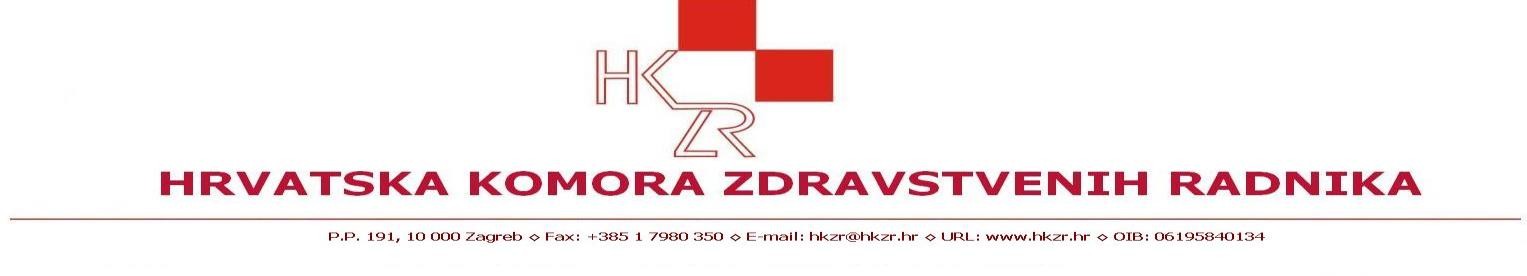                                                                                  NACRTNa temelju članka 76. Zakona o djelatnostima u zdravstvu (“Narodne novine” br. 87/09) i članka 21. Statuta Hrvatske komore zdravstvenih radnika, Vijeće Hrvatske komore zdravstvenih radnika donosiPRAVILNIKO IZMJENAMA I DOPUNAMA PRAVILNIKAO REGISTRU ČLANOVA HRVATSKE KOMORE ZDRAVSTVENIH RADNIKAČlanak 1.U Pravilniku o Registru članova Hrvatske komore zdravstvenih radnika, od 19.05.2016. (KLASA: 003-08/16-02/05, URBROJ: 351/02-16-2) iza članka 1. dodaje se članak 1.a koji glasi:„Izrazi koji se koriste u ovom Pravilniku, a imaju rodno značenje, odnose se jednako na muški i ženski rod“.Članak 2.U članku 2. stavku 6. iza riječi: „Upisom u Registar član stječe sva prava i obveze propisane“ dodaje se riječ: „zakonom“.Stavak 2. mijenja se i glasi:2) „U registre se upisuju podaci pribavljeni iz službenih evidencija, odnosno na temelju vjerodostojne dokumentacije, kao i podaci koje Komora samostalno prikuplja u obavljanju svojih poslova propisanih zakonom, Statutom i drugim općim aktima Komore“.Članak 3.U članku 12. stavku 2. iza riječi: „Zdravstveni radnici sanitarnog inženjerstva stječu pravo upisa u registre bez položenog stručnog ispita ako su na dan stupanja na snagu Pravilnika o dopunama Pravilnika o pripravničkom stažu zdravstvenih radnika (NN br. 14/13) imali više od godinu dana radnoga iskustva na poslovima sanitarnog inženjerstva,“ dodaje se riječ: „odnosno ukoliko je isto propisano posebnim propisima“.Članak 4.Članak 14. mijenja se i glasi: (1) „Provedbu upisa u registre vode ovlašteni radnici Ureda Komore. (2) Upis u registre obavlja se na registarskom ulošku za svakog pojedinog člana. (3) Registarski uložak člana sadrži sljedeće podatke:-	ime i prezime-	spol-	datum,  mjesto i država rođenja-	djevojačko prezime -	OIB (osobni identifikacijski broj)-	ime oca i majke-	državljanstvo-	podatke o stanovanju-	podatke o zaposlenju (naziv ustanove, adresa, djelatnost koja se obavlja, naziv radnog mjesta,   kontakt podaci, vlasništvo privatne tvrtke)-	podatke o temeljnom te najvišem stupnju obrazovanja s podacima iz svjedodžbe odnosno diplome: mjesto i datum završetka studija i broj dokumenta o završetku studija-	podaci o rješenju vezanom uz priznavanje inozemne stručne kvalifikacije-	podatke o akademskim ili stručnim nazivima-	podaci o drugim vrstama usavršavanja-	podatak da li je obvezan ili dobrovoljan član Komore-	mjesto i datum polaganja stručnog ispita te broj uvjerenja o položenom stručnom ispitu-	podatke o članstvu u domaćim i inozemnim stručnim udruženjima/komorama-	datum i broj rješenja o upisu u registar-	datum i razlog brisanja iz registra s brojem i datumom rješenja na temelju kojeg je određeno brisanje iz registra-	datum izdavanja odobrenja za samostalni rad (licence)-	datum produženja odobrenja za samostalni rad (licence)-	datum privremenog oduzimanja odobrenja za samostalni rad (licence) te vrijeme na koje se oduzima, kao i datum ponovnog izdavanja odobrenja-	datum trajnog oduzimanja odobrenja za samostalni rad (licence)-	zabilježba o pokretanju disciplinskog postupka-	datum promjene podataka-	podaci o postupcima i odlukama Suda Komore-	podaci o pravomoćnim presudama Sudova glede profesionalne odgovornosti-	podaci o dužnostima u tijelima Komore te njihovo trajanje-	datum početka mirovanja statusa-	datum aktiviranja članstva (4) Uz navedene podatke u registarski uložak se pohranjuju i dokumenti koje je član priložio u elektronskom obliku kao kopija priloženih dokumenata. (5) Uz registarski uložak Komore može voditi i pomoćne registarske uloške s ostalim podacima o članu“.Članak 5.U članku 15. stavak 4. mijenja se i glasi:4) „Ako član ne podmiri članarinu, po isteku kalendarske godine za koju nije podmirio članarinu Komora će protiv člana pokrenuti postupak sukladno odredbama Ovršnog zakona ili Zakona o parničnom postupku“.Članak 6.U članku 16. stavku 1. točci 3. iza riječi: „ako je na rodiljnom i/ili roditeljskom dopustu“ dodaju se riječi: „posvojiteljskom dopustu, dopustu radi brige i njege djeteta s težim smetnjama u razvoju“. U točci 5. iza riječi: „ako postoje drugi opravdani razlozi“ dodaju se riječi: „primjerice neplaćeni dopust i dr“.Članak 7.Članak 17. mijenja se i glasi:(1) „Ispis iz registra Komore izvršit će se ako su za to ispunjeni uvjeti propisani zakonom, Statutom i drugim općim aktima Komore:- na osobni zahtjev člana,- po službenoj dužnosti ili prijedlogu ovlaštene osobe odnosno nadležnog tijela.(2) Ispis iz registra Komore izvršit će se i u slučaju:- ako član ne podmiri članarinu za prethodno licencno razdoblje,- ako član ne ispuni uvjete propisane aktom Komore kojim je reguliran sadržaj, rokovi i postupak provjere stručnosti,- smrti člana.(3) Činjenica smrti člana Komore  se dokazuje relevantnim dokazom, utvrđuje putem službenih evidencija, u suradnji s ovlaštenim institucijama, a u slučaju umirovljenja člana Komore ista činjenica se dokazuje upravnim aktom nadležnog tijela.(4) Ispis iz registra podrazumijeva i provođenje postupka proglašenja nevažećim Odobrenja za samostalan rad (licence) i članske iskaznice.(5) Ponovni upis u registre članova Komore moguće je ostvariti pod svim uvjetima utvrđenim općim aktima koji su propisani za prvi upis u registar Komore. (6) O ispisu iz registra odlučuje se na odgovarajući način u postupku sukladno zakonu koji propisuje opći upravni postupak.(7) O zahtjevu za ispis iz registra Komore odlučuje rješenjem u roku od 30 dana od dana podnošenja urednog zahtjeva.(8) U slučaju smrti člana, Komora će po službenoj dužnosti donijeti rješenje o ispisu člana u roku od 30 dana od saznanja za činjenicu smrti člana“.Članak 8.„Članak 26. briše se“.Članak 9.Ovaj Pravilnik stupa na snagu osmoga dana od dana objave na službenoj web stranici HKZR.KLASA: URBROJ: Zagreb,Predsjednik Vijeća HKZROBRAZLOŽENJE ZANACRT PRIJEDLOGA PRAVILNIKA O IZMJENAMA I DOPUNAMA PRAVILNIKA O REGISTRU ČLANOVA HRVATSKE KOMORE ZDRAVSTVENIH RADNIKANova Uredba o uredskom poslovanju stupila je na snagu 10. srpnja 2021. godine. U bitnome njezina puna primjena trebala bi ubrzati i pojednostaviti komunikaciju unutar javnopravnih tijela, između javnopravnih tijela te, napokon, između javnopravnih tijela i građana, sa naglaskom na povećanje transparentnosti rada službenih osoba jer se u informacijskom sustavu elektroničkog uredskog poslovanja bilježi svaka radnja od zaprimanja podneska do otpreme akta i, u konačnici, pripreme dokumentarnog gradiva za izlučivanje ili predaju nadležnom arhivu.Zakon o općem upravnom postupku („Narodne novine“, broj 47/09., dalje: ZUP) kao opći postupovni zakon uređuje pravila na temelju kojih tijela državne uprave i druga državna tijela, tijela jedinica lokalne i područne (regionalne) samouprave, pravne osobe koje imaju javne ovlasti (dalje: javnopravna tijela), u okviru djelokruga utvrđenog na temelju zakona, postupaju i rješavaju u upravnim stvarima. ZUP je stupio na snagu 1. siječnja 2010. i od tada se nije mijenjao. O Nacrtu prijedloga Zakona o izmjenama i dopunama Zakona o općem upravnom postupku provedeno je savjetovanje sa zainteresiranom javnošću u opisu kojeg se navodi, iako ZUP omogućava elektroničku komunikaciju, pojedine odredbe potrebno je dodatno dopuniti, razraditi i prilagoditi novim načinima komunikacije javnopravnih tijela i stranaka.U cilju unaprjeđenja te bržeg i kvalitetnijeg obavljanja javnih ovlasti i drugih poslova Komore, pojedine odredbe Pravilnika o Registru članova Hrvatske komore zdravstvenih radnika potrebno je dodatno dopuniti, razraditi i prilagoditi stvarnim potrebama, kao i novim načinima komunikacije javnopravnih tijela i stranaka, sa naglaskom na elektroničku komunikaciju, stoga je predloženo kao u Nacrtu Prijedloga izmjena i dopuna Pravilnika o Registru članova Hrvatske komore zdravstvenih radnika.